ЧетириНАдесета НАУЧНА сесия 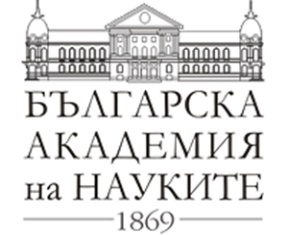 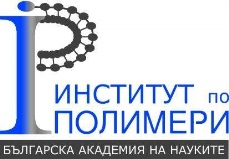  “МЛАДИТЕ УЧЕНИ В СВЕТА НА ПОЛИМЕРИТЕ”      1 ЮНИ 2023организирана от Института по полимери - БАН ЗАЯВКА ЗА УЧАСТИЕМоля, да изпратите попълнена заявка за участие до 19.05.2023г. на e-mail: mu@polymer.bas.bgМоля, готови постери в .pdf и .ppt формати** да бъдат изпратени до 25.05.2023г. на e-mail: mu@polymer.bas.bgИзисквания към постерите: Размери  70/100 см Изисквания към докладите: Времетраене 15 минутиИзисквания към резюметата: спрямо образец достъпен на http://polymer.bas.bgЕзик:  български или английскиУчастник: .............................................................................................................................................................                                                                          (име и фамилия)Докторант/постдокторант/млад учен                                                              (Моля, отбележете вярното*)Телефон на участника:................................................................................................................................ e-mail на участника:......................................................................................................................... ............Доклад:           Постер:  Заглавие на постер или доклад: ...............................................................................................................................................................................................................................................................................................Автори:.................................................................................................................................................................. (подчертава се името на представящият автор, на който ще бъде издаден сертификат за участие)Адрес и организация на всички автори:.....................................................................................................................................................................................................................................................................................................................................................................................................................................................................